OPEN-TENDER NOTICENote- It is informed that in case the tender process is not completed due to any reason, no corrigendum will be published in newspapers. Details regarding corrigendum may be seen on official PSPCL’s website. www.pspcl.in                                     "SAVE ELECTRICITY SAVE MONEY"									Sr. Executive Engineer									M.H.C , O&M Divn.									PSPCL Talwara.pMjwbrwjpwvrkwrporySnilimtfB'NL^ ;{fusehskiKdk j? fei/eofe;/ ekoBN?Avogqfeqnk g{oh Bjh j[zdhsK T[; e/; ftZunypkoKftZu ;'X gqekf;sBjhAeotkJhikt/rh. ;'X ;pzXh t/ot/ ghHn?;HghH;hHn?bH dh t?p;kfJtwww.pspcl.ins/ t/y/ ikD.‘vDIAWkMpnIdyXMqr,ibjlIbcqdwmMqr’sInIArkwrjkwrIieMjInIAr,								AYm:AYc:sI E AqyAYmmMfl,								pM:rw:pw:kw:ilqlvwVw[Senior Executive Engineer,							M.H.C ,O&M Divn.							PSPCL Talwara.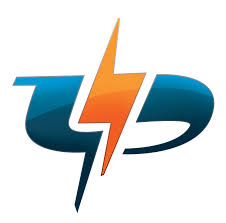 PUNJAB STATE POWER CORPORATION LIMITEDREGD. OFFICE:- PSEB HEAD OFFICE , THE MALL , PATIALA 147001CORPORATION IDENTITY NUMBER(CIN):- U4019PB2010SGC033813WEB SITE:- www.pspcl.inName of office:-Sr Executive Engineer, MHC O & M Division, PSPCL TalwaraTender Enquiry No.26 /MHC/2019-20.Name of workProviding temporary protection to damaged CC Lining slabs by laying coarse sand filled EC bags from RD 33325M of MHC-I to RD 602 M of MHC-II  in the year 2019-20.Cost of tender documents & mode of its payment.Rs.500/-( Five Hundred only ) + 18% GST =Rs.590/-Starting  date with time for issue  of  tender documents04/03/2020     after 03:00 PMLast date & time for  issue   of  tender documents      19/03/2020   up to 11:00 AMLast date & time for receipt  of tender documents     19/03/2020  up to  02:30 PMDate & time for opening of tender19/03/2020 at  03:00 PMrijstrfAwiPs :-pM:rw:ib:bo :- hYfAwiPsdImwlpitAwlw :-147001rijstrfAwiPs :-pM:rw:ib:bo :- hYfAwiPsdImwlpitAwlw :-147001kwrporySnAwiefYnttInMbr (sI:AweI:AYn) :- 4019 PB 2010SGCO 33813kwrporySnAwiefYnttInMbr (sI:AweI:AYn) :- 4019 PB 2010SGCO 33813WEB SITE:- www.pspcl.inWEB SITE:- www.pspcl.inapn-tYNfrnoitsapn-tYNfrnoits1nWAqypurwpqwnWAqypurwpqwsInIArkwrjkwrIieMjInIAr,AYm.AYc.sI E AqyAYmmMfl, pM:rw:pw:kw:ilqlvwVw[2tYNfrieMnkuAwrInMbrtYNfrieMnkuAwrInMbr26/AYm:AYc:sI/2019-20.3kMmdwnWkMmdwnWAwrfI +33325mIAwPAYmAYcsI -1 qoAwrfI 602 mIAwPAYmAYcsI -2 dydonopwsydIAWt`utIAWslYbWnMUkorssYfbYglgwkytymporyrIpRotYkt krnbwbqswl 2019-20.4tYNfrdsqwvyjWdIrkmtYNfrdsqwvyjWdIrkmrupey 500/- + 18% GST= Rs.590/-5tYNfrnMUujwrIkrndwsmWAqyimqItYNfrnMUujwrIkrndwsmWAqyimqI   04/03/2020   bwAdduiphr 03:00 vjyqk6tYNfrnMUjwrIkrndIAwKrIimqIAqysmWtYNfrnMUjwrIkrndIAwKrIimqIAqysmW   19/03/2020          duiphr 11:00 vjyq`k7tYNfrdsqwvyjjmWkrvwauxdIqwrIKAqysmWtYNfrdsqwvyjjmWkrvwauxdIqwrIKAqysmW   19/03/2020   bwAdduiphr 02:30 vjy8tYNfrdsqwvyjWnMuKolxdIimqIAqysmWtYNfrdsqwvyjWnMuKolxdIimqIAqysmW19/03/2020 bwAdduiphr 03:00 vjyPUNJAB STATE POWER CORPORATION LIMITEDREGD. OFFICE:- PSEB HEAD OFFICE , THE MALL , PATIALA 147001,CORPORATION IDENTITY NUMBER(CIN):- U4019PB2010SGC033813, WEB SITE:- www.pspcl.inOpen-tender NoticeOpen-tender NoticeOpen-tender NoticeName of Office:Sr Executive Engineer, MHC O & M Division, PSPCL TalwaraTender Enquiry No.:26/MHC/2019-20.Tender Issuing Authority:Sr Executive Engineer, MHC O & M Division, PSPCL TalwaraAddress details ofIssuing Authority:Sr Executive Engineer, MHC O & M Division, PSPCL TalwaraPlace:TalwaraShort Description of work:Providing temporary protection to damaged CC Lining slabs by laying coarse sand filled EC bags from RD 33325M of MHC-I to RD 602 M of MHC-II  in the year 2019-20.Eligibility Criteria:Price bids of only those labour & construction  societies /contractors  will be opened who fulfill the eligibility criteria as under :-The tender documents shall be issued to those co-operative L&C societies/ contractors who are enlisted as A class contractors with PWD department/ Punjab Irrigation department, PSPCL, CPWD, and State undertaking deptt. etc. 2.The  labour & construction  societies /contractors  shall have sufficient experience of similar  nature  of civil work, works of hydel projects, canal works etc. during last 7 years ending last day of month previous to the one in which applications are invited should be either of following :One similar completed/being executed work costing not less than the amount equal to 80% orTwo similar completed/being executed work each costing not less than the amount equal to 50%  orThree similar completed/being executed work each costing not less than the amount equal to 40%      The value of work done shall be considered on yearly basis.3.The  labour & construction  societies /contractors   shall have EPF registration No. from RPF commissioner /Asstt. Provident fund commissioner.4.The  labour & construction  societies /contractors   shall have GST number. 5.The  labour & construction  societies /contractors   shall have PAN no6.The labour &construction  societies  shall be registered with office of Registrar cooperative societies Punjab and shall produce capability certificate issued by the o/o Asstt Registrar Co-op Societies.7.   The labour &construction  societies from  outside the Hoshiarpur District shall submit the No objection certificate from appropriate authority designated by cooperative department regarding permission  to do work in  Hoshiarpur District  .8.The   labour & construction  societies shall submit the copy of resolution passed by the society authorising  the person to up load the tender .9. Every tenderer shall produce along with his tender a solvency certificate from a scheduled bank. If he fails to produce such a certificate, his tender may not be considered. Solvency certificate not less than 30% of the estimated cost.Starting date with time for issue of tender documents.04/03/2020     after 03:00 PMLast Date of issue of tender document:      19/03/2020   up to 11:00 AMLast Date & time of submission of tenders:     19/03/2020  up to  02:30 PMDate & time of Opening of tenders:19/03/2020 at  03:00 PMTender Document Cost:Rs.500/-( Five hundred only ) + 18% GST =Rs.590/- EMD:The Contractor shall be required to submit  EMD @ 2% of tender value rounded off to a multiple of  10/- on the higher side subject to minimum of 5000/- and maximum 10 lacs. throughBA-16 and demand draft drawn in favour of Add.S.E/Sr.Xen,MHC,O&MDivn. PSPCL Talwara Payable at Talwara. The co-op./L&C socities can deposit the requisite amount of EMD at the rate applicable to them as per the latest notification issued by the Punjab Govt.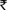 Payment Mode:Through BA-16/Bank Demand Draft Payable at TalwaraPayment in favour of:Sr.Xen/MHC,O&M Divn. PSPCL Talwara.Contact Person Name:Er. Charanjitsingh ,Sr.Xen/MHC,O&M Divn. PSPCL Talwara.Contact Phone Number:96461-19167(M) Tender information in details/Conditions:CONDITIONS: -1.  Please note that the tenders against this tenders enquiry are being invited through open-tendering mode . In case of any clarification the prospective  bidder may contact this office well in time before the due date for submission of tender.     Send the DD drawn in favour of Addl.SE/Sr.Xen,MHC,O&MDivn. PSPCL Talwara as cost of tender documents to the office of undersigned before the last date and time of bid submission. It shall be clearly indicated on the envelope, that DD(s) of cost of Tender documents is enclosed therein . Tenders of the firm which do not submit the original Demand Draft (s) toward cost of tender documents before the last date and time of bid submission shall  not be opened and outrightly  rejected.2.  All tenders must be accompanied by the requisite amount of earnest money  as prescribed in the tender documents  except in the case of those tenderers who are specifically exempted there under . Tenderer  are requested to send the BA-16/DD(s)  drawn in favour of Addl.SE/Sr.Xen,MHC,O&MDivn. PSPCL Talwara as EMD to the office of undersigned   before the last date and time of bid submission. It shall be clearly indicated on the envelope that DD(s) of cost of earnest money  is enclosed therein . Tenders of the firm which do not submit the original Demand Draft (s) toward cost of earnest money  before the last date and time of bid submission shall not be opened and outrightly  rejected.3.Conditional tenders, tender received telegraphically through Telex    or through Fax, tender not in prescribed form, all tender without earnest money and tender cost in the required shape ,  shall  not be accepted.4.  The competent authority  reserves the right to reject any or all tenders without assigning any reason.5.  In case the date of opening  of tender declared/happens to be a holiday the tender will be  opened on the next working day at the same time.6. Manual tenders, Tenders received after due date and time of submission in any form/case shall not be entertained7. Tenders shall be evaluated as a whole.8. Price bid of tender documents of only those tenderers shall be opened who meet aforesaid qualifying requirements. However, opening of tender documents shall not automatically construed qualification of the tenderer for the award of work which shall again be determined giving bid evaluation .9. Considering the work of skilled nature, the tenders of only eligible Co-op. L&C societies as well as eligible contractors shall be opened on due date.10.The societies/contractors will quote the rates in duplicate on the prescribed tender form purchased from this office.11.Terms and conditions given in all section of Works Regulation 1997 of PSPCL and schedule - C (Section 1-6)  with latest amendments will strictly adhered by the societies/contractors. The works regulation can be seen in the office of undersigned on any working day in working hoursand can be collected free of cost.12.The tender shall be submitted in two separate envelopes. The envelope containing deposit of earnest money and other containing the main tender in duplicate. While opening the tender the envelope containing earnest money shall be opened first and in case the deposit is in accordance with the terms of DNIT then the second envelope containing the tender shall be opened.13.The above rates are inclusive of all taxes & GST. GST will be deposited by contractor/L&C society to govt. as per prevailing PSPCL rates and its receipt/proof shall be deposited by him to this office.